Early Years Inclusion Fund 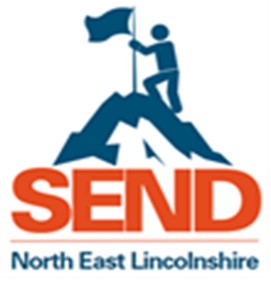 Application form for setting fundingEarly Years setting:Name of member of staff to contact regarding application:Contact details (e-mail/telephone number)Total sum of money being requestedOutline of request including reasons for request being made:Outline of request including reasons for request being made:Outline of request including reasons for request being made:Please outline what you are seeking the Early Years funding for.  Be as clear as possible and include a clear breakdown of costs, including quotes or invoices where practicable. Please outline what you are seeking the Early Years funding for.  Be as clear as possible and include a clear breakdown of costs, including quotes or invoices where practicable. Please outline what you are seeking the Early Years funding for.  Be as clear as possible and include a clear breakdown of costs, including quotes or invoices where practicable. How will the funding support the child/children to secure positive outcomes?How will the funding support the child/children to secure positive outcomes?How will the funding support the child/children to secure positive outcomes?What is the intended impact and how will it be measured?What is the intended impact and how will it be measured?What is the intended impact and how will it be measured?How does the proposed intervention/support/training align to other universal and targeted services? How does the proposed intervention/support/training align to other universal and targeted services? How does the proposed intervention/support/training align to other universal and targeted services? Please note that any inclusion funding awarded shouldn’t be instead of a service already provided across the LA being used. The funding may bridge a gap, in order that longer term a child’s needs can be met through another provider e.g. Compass Go, Specialist advisory servicePlease note that any inclusion funding awarded shouldn’t be instead of a service already provided across the LA being used. The funding may bridge a gap, in order that longer term a child’s needs can be met through another provider e.g. Compass Go, Specialist advisory servicePlease note that any inclusion funding awarded shouldn’t be instead of a service already provided across the LA being used. The funding may bridge a gap, in order that longer term a child’s needs can be met through another provider e.g. Compass Go, Specialist advisory serviceHow does this align with your setting strategic development plan?How does this align with your setting strategic development plan?How does this align with your setting strategic development plan?Please attach a copy where possible. Explain how this funding will help further develop skills, expertise and resources to meet the needs of future children with SEND. Please attach a copy where possible. Explain how this funding will help further develop skills, expertise and resources to meet the needs of future children with SEND. Please attach a copy where possible. Explain how this funding will help further develop skills, expertise and resources to meet the needs of future children with SEND. Request type:TrainingShort term intervention delivered 1:1 or small group (8-20 weeks)Request type:One off spot purchase for equipment or a resourceRequest type:Other: Please stateOther: Please stateName of childDOBCurrent age in years/monthsName of childDOBCurrent age in years/monthsName of childDOBCurrent age in years/monthsName of childDOBCurrent age in years/monthsName of childDOBCurrent age in years/monthsName of childDOBCurrent age in years/months